VELIKONOCEPovídáme si s dětmi:Jestli je to možné, pusťte dětem pohádku o Velikonocích-Chaloupka na vršku https://youtu.be/nW7iVeLfuYcAť Vám děti vlastními slovy řeknou, co jsou Velikonoce, jak si je představují.Vysvětlete dětem tyto pojmy:-Velikonoce jsou svátkem a oslavou znovuzrození Ježíše Krista, a zároveň oslavou Jara.Modré pondělí představovalo začátek jarního úklidu. Lidé si uklízeli své domy.Šedivé úterý- v tento den se také uklízelo ale nejdůležitější bylo vymést všechny pavučiny.Škaredá středa- ten kdo se v tento den bude škaredit (bude naštvaný), zůstane mu to. Podle pověry by se totiž zamračená tvář opakovala každou středu v roce. Tento den lidem připomínal Jidášovu zradu.Zelený čtvrtek- v tento den se lidé postili (nejedli), mohli jíst pouze zeleninu, a to třeba špenát, zelí, salát.Velký pátek- tento den je spojen s kouzly, lidé věřili, že se otevírají poklady ve skalách a otvírá se také hora Blaník. Bílá sobota- v tento den si muži a kluci pletou pomlázku z čerstvého proutí (z vrby). Ženy a dívky malovaly vajíčka.Boží hod-neděle- ženy pečou beránka a mazanec. V tento den lidé oslavovali návrat Ježíše.Velikonoční pondělí- žena nebo dívka má být v tento den pošlehána čerstvými proutky, aby byla svěží a zdravá. Ženy a dívky odměňují muže za vyšlehání malovanými vajíčky.Tvoření s dětmi:Malování vajíček- potravinářské barvivo, barevný vosk.Výroba pomlázky- natrhané proutí, z toho upletený cop.Omalovánky s Velikonoční tematikou.Pracovní list.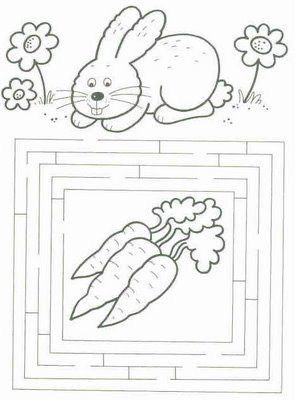 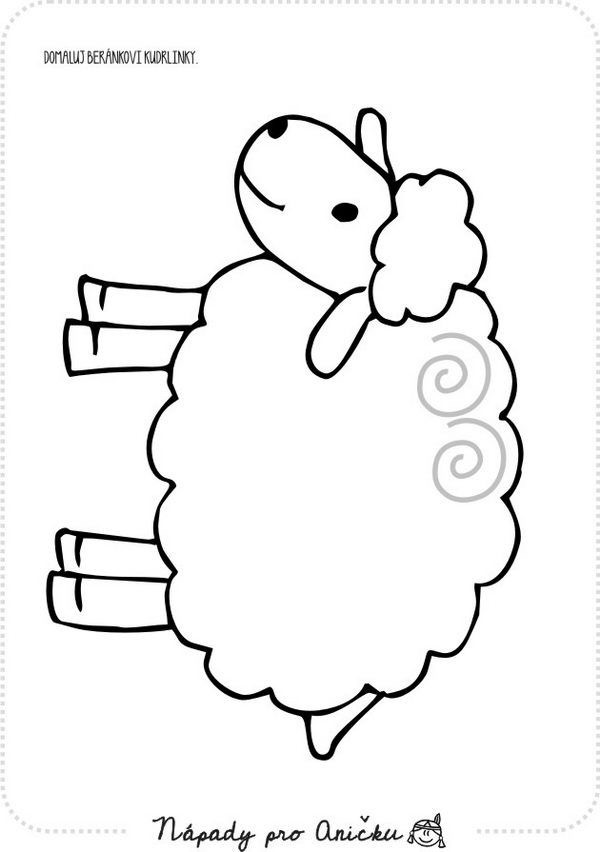 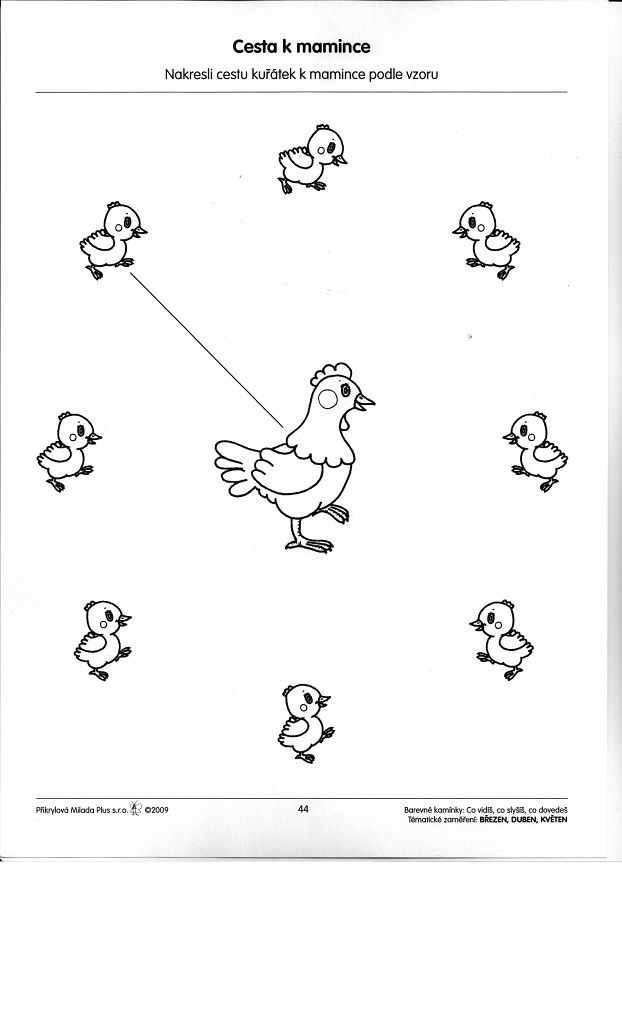 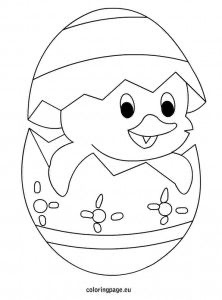 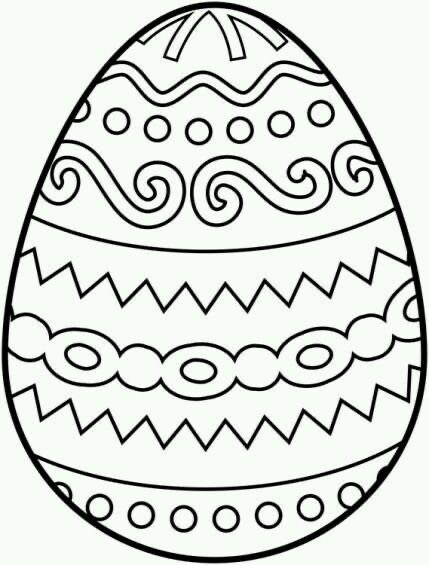 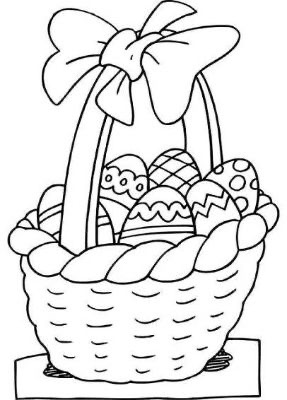 